                   Church DirectoryStaff 	Pastor Rev. 	Bruce Brown	Office Administrator		Dot Snyder		Preschool Director		Isabelle Dontsop 	Church Treasurer 		Earl Dove	Music Coordinator		Brian Dove 	Flower Coordinator		Isabelle Dontsop	Prayer Chain Coordinator	Brenda Anderson  Ruling EldersFred Entrekin          3/24	    Elder Brian Dove	              9/24	    Elder – Session ClerkT. R. Hunter 	    InactiveJoe Strube			    Elder EmeritusDeacons	Earl Dove 	             10/23	       Finance 	Johnny Wallace      3/24	   Property	Raymond Wilson    3/24	   Ushers, Property	Ron Richmond        9/24	   Mercy    Missionaries 	Joe and Ann Lyle – MTW                    	TaiwanLarry and Sandra Rockwell–MTW     	Huaraz, Peru	Bill and Susan Carr – MTW       		Sioux Indians, MN Michael and Lindie Wadhams-MTW	Lummi Indians, WAShaun and Becky Hurrie – MTW      	South Africa                                           Need to Reach Us?                   Rev. Bruce Brown …………………………	christshousehold@yahoo.com  	                                              	704-698-8009 cell	                                             	704-875-1182 ext. 6 church 	                         Preschool….…………………………….……	Isabelle Dontsop - 704-947-0228	                                             	Dontsop cell 980-248-9306                   E-mail……………………….…..................	director@prosperitypreschoChurch                                      Office…………………..……………………..…	704-875-1182 Ext. 4E-mail……………..…………..…………..……	email@prosperitychurch.orgWebsite…………………………………………	WWW.prosperitypca.com Church Office Hours………..………..….	Tues.-Fri. 8:00 AM-12:30 PM        Prayer Chain Coordinator……….………	Brenda Anderson 704-875-2351                                                                    brendaea42@gmail.comWelcome to Prosperity Church Service!We warmly welcome you to the Prosperity Church Worship Service. We are honored to share this morning service with you as we worship God's risen Son. May you know the love of God and feel His presence, for you are special to the Lord, and to us. We pray that God will touch your life during the service, and that you will know His peace.We welcome Mr. Caleb Eldridge to our pulpit today. He will lead the service and bring God’s message to our congregation. He and his wife, Brook, are members of Prosperity Church.Paul Ezzell BrownPastor Bruce’s father, Paul Ezzell Brown went to be with his Lord and Savior Tuesday, January 11 at his home in Spartanburg, South Carolina. The Prosperity Church Congregation sends heartfelt sympathy and love and are praying that God’s peace will comfort the family in this time of sorrow.Sanctity of Human Life SundayJanuary 16On Sanctity of Human Life Sunday, churches throughout the United States celebrate God's gift of life, commemorate the                  lives lost to abortion, and commit to protecting human life at every stage.AnnouncementsCommunion will be observed next Sunday, January 23, 2022 at the end of the 10 AM Worship Service. Please come with prepared hearts.Prosperity’s Yearly Congregational Meeting is January 30, 2022, immediately following the 10 AM Worship Service.Sunday School will meet Sunday, February 6 at 9:00 AM. Classes for everyone. Wednesday Bible Study The Wednesday Bible Study will meet February 16, 2022 at 7:00 PM in the sanctuary.  We will be studying chapters 19-21 in "Gentle and Lowly." Prosperity’s online Worship Service is available, and is on our Facebook Page - Prosperity Presbyterian Church at 10 AM. To view the service through our website check out https://www.prosperitypca.com/worship-services  or listen to the sermon audio at “A Father and His Only begotten Son” Prosperity PCADeacon’s Fund Sunday - The first Sunday of each month has been designated as the Deacon’s Fund Sunday, you may continue to bring your offering. Please put your check in a separate envelope and mark it for the Deacon’s fund and place it in the plate at the back door.      Pray for our Missionaries  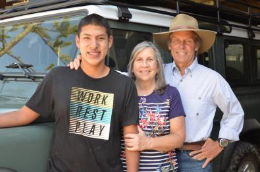  Larry, Sandy and Jonathan Rockwell                     Huaraz, Peru        Looking back over the past year, we can see that we have received so many good gifts. Some of these didn’t seem like gifts or good at the time, but in all things we know He has our growth as His purpose. One of these situations that didn’t seem good at the time was Sandy’s ongoing health issues that lasted for more than a year and culminated in her spending 5 months in the States to try to finally get answers. During that time, she did receive some relief from the pain she was experiencing, but even more importantly the time she had allowed God to teach her some very valuable lessons about what it means to be His child and how to walk in that truth along with complete physical healing. Certainly, great gifts. While Sandy was in the US, Larry remained at home in Peru continuing in the ministry God has given us the privilege (another one of His gifts) of participating in here to bring the good news of a Savior to the Quechua people in their heart language. He has been able to connect with more people that seem to have a real desire to know more about what God’s word says about their lives in this world and beyond. Many people have been affected by the pandemic which may be the cause for this renewed interest in eternal things. Larry and Sandy (More next week.)                          Church Calendar    January 16, Sun.	Worship Service    January 18, Tue.	Trail Life 7:00 PM    January 23, Sun.	Communion	    January 30, Sun	Yearly Congregational Meeting    January 20, Thur.	American Heritage Girls 7:00 PM    February 6, Sun.	Sunday School 9:00 AM    February 16, Wed. 	Wed. Bible Study                        Church Families for PrayerSunday, Jan. 16 		T. R. and Alma Hunter Monday, Jan. 17	Gypsy Keith  Tuesday, Jan. 18	Bob Kidder Wednesday, Jan. 19	Nancy Lindley Thursday, Jan. 20	Gerald and Argie LocklearFriday, Jan. 21     	Nancy McAuley Saturday, Jan. 22  	Richard and Elizabeth Meyer  Copies of the November Treasurer’s Report are in the office hallway and the narthex.The American Heritage Girls meet the 1st, 3rd, and 5th Thursdays of each month at 7:00 PM in the GYM. The next meeting is January 20.Trail Life, meets each Tuesday at 7:00 PM in the Gym. Open to boys ages 5-17. For information see Pastor Bruce. The next meeting is January 11. 	                     NOMINATIONS FOR ELDERS AND DEACONSThe Session announces the opening of nominations for elders and deacons. Before nominating an individual please review the qualifications for these offices in I Timothy 3:1-13. Also, please check with the person you are nominating to ensure they are willing to serve. Fill in the Nomination form and give to an elder, or put in the offering plate or send to the church office. Forms are due by Sunday, January 30, 2022.Believing that ________________________________________________meets the qualification of scripture, I nominate him for the office of                   elder___________________________or deacon____________________
Signature ___________________________ Date ____________________